организационная структура (сценарий) урокаЭтапы 
урокаОбучающие 
и развивающие 
компоненты, 
задания 
и упражненияДеятельность учителяДеятельность
учащихсяФормыоргани-зации
взаимо-действияна урокеФормируемые умения
(универсальные 
учебные действия)ПромежуточныйконтрольI. Моти-
вация (самоопределение) к учебной деятель-ностиЭмоциональная, психологическая и мотивационная подготовка учащихся к усвоению изучаемого материалаПриветствует учащихся, проверяет готовность класса и оборудования, эмоционально настраивает на учебную деятельность.«Разминка пальчиков»Цель: установление контакта и настрой на совместную работу.«Разминка пальчиков» — соприкасаемся пальчиком с соседом по парте и говорим: желаю (большой), успеха (указательный), большого (средний), во всем (безымянный) и везде (мизинец). Здравствуй (вся ладонь). Желаю успеха большого во всём и везде. ЗДРАВСТВУЙ!!!Слушают учителя.
Принимают участие в диалоге с учителем.Демонстрируют готовность к уроку, готовят рабочее место к уроку.Фронтальная, индивидуальнаяК – планируют учебное сотрудничество с учителем и сверстниками; умеют оформлять свои мысли в устной форме, вступать в диалог, обмениваться мнениями.Л – понимают значение знаний для человека и принимают его; имеют желание учиться; проявляют интерес к изучаемому предмету, понимают его важностьУстные ответы, наблюдение учителя за организацией учащимися рабочего местаII. Сообщение темы, цели
урока- Чтобы узнать тему урока, надо разгадать кроссворд.1. 100 лет- (век)2. На какую геометрическую фигуру похож циферблат? (круг)3.1/60 минуты- (секунда)4. 1/60 часа (минута)5.1/12 часть года (месяц)- Сегодня на уроке мы уточним знания о единицах измерения времени, продолжим работу над вычислительными навыками. Постараемся рационально использовать время.Разгадывают крос-сворд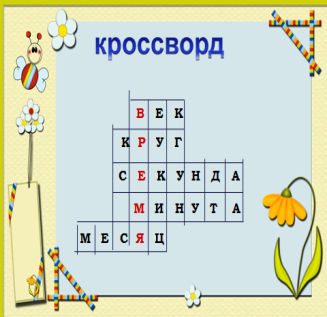 Фронтальная, индивидуальнаяР – принимают и сохраняют учебные задачиIII. Актуализация знаний1. Проверка
домашнего
задания.Проверяет наличие домашней работы в тетрадях.- Для чего нам в жизни важно знать, что такое время?- Какие выражения со словом «время» вы подготовили?- С какой единицей времени мы познакомились на прошлом уроке? Чему равен век?- Какие вопросы вы придумали?Ответы детей  Нет времени.  Время летит.   Время как резиновое. Тратить время. Убить время. Времени хоть отбавляй. Экономить время.- Город Владикавказ был основан в 1784 году. Какой это век? -К. Хетагуров родился в 1859 году, а умер в 1906. В каком веке он родился, а в каком умер?Фронтальная, индивидуальная на карточкахП – проводят анализ, синтез; извлекают необходимую информацию из текстов; устанавливают математические отношения между объектами.Р – ориентируются в учебнике; контролируют учебные действия; планируют свои действия в соответствии с поставленной учебной задачей для ее решения.К – понимают различные позиции в подходе к решению учебной задачи, задают вопросы для их уточнения, четко и аргументированно высказывают свои оценки и предложения; могут работать в коллективе, уважают мнения других участников образовательного процесса.Л – осознают свои возможности в учении; способны адекватно рассуждать о причинах своего 
успеха или неуспеха в учении, связывая успехи с усилиями, трудолюбием.Р – принимают и сохраняют учебную задачу.К – проявляют готовность слушать.Л – имеют установку 
на здоровый образ жизниУстные ответы, наблюдения учителя, выполненные задания 
(сравнение единиц измерения времени, решение задачи)Выполнение движений согласно инструкции2. Устный счет:1) Сравнение величин.– Сравните и вставьте знаки «<», «>» или «=».1 сут. 20 ч … 120 ч      2 ч 30 мин … 230 мин4 мин 2 с … 42 с          3 мес … 100 сут.Выполняют заданияна карточках.Фронтальная, индивидуальная на карточкахП – проводят анализ, синтез; извлекают необходимую информацию из текстов; устанавливают математические отношения между объектами.Р – ориентируются в учебнике; контролируют учебные действия; планируют свои действия в соответствии с поставленной учебной задачей для ее решения.К – понимают различные позиции в подходе к решению учебной задачи, задают вопросы для их уточнения, четко и аргументированно высказывают свои оценки и предложения; могут работать в коллективе, уважают мнения других участников образовательного процесса.Л – осознают свои возможности в учении; способны адекватно рассуждать о причинах своего 
успеха или неуспеха в учении, связывая успехи с усилиями, трудолюбием.Р – принимают и сохраняют учебную задачу.К – проявляют готовность слушать.Л – имеют установку 
на здоровый образ жизниУстные ответы, наблюдения учителя, выполненные задания 
(сравнение единиц измерения времени, решение задачи)Выполнение движений согласно инструкции2) Работа с величинами.– Определите, к какому веку относится соответствующий год.988 г. – … в.                1380 г. – … в.1703 г. – … в.              1812 г. – … в.Какие важные события связаны с этими датами?Выполняют заданияна карточкахФронтальная, индивидуальная на карточкахП – проводят анализ, синтез; извлекают необходимую информацию из текстов; устанавливают математические отношения между объектами.Р – ориентируются в учебнике; контролируют учебные действия; планируют свои действия в соответствии с поставленной учебной задачей для ее решения.К – понимают различные позиции в подходе к решению учебной задачи, задают вопросы для их уточнения, четко и аргументированно высказывают свои оценки и предложения; могут работать в коллективе, уважают мнения других участников образовательного процесса.Л – осознают свои возможности в учении; способны адекватно рассуждать о причинах своего 
успеха или неуспеха в учении, связывая успехи с усилиями, трудолюбием.Р – принимают и сохраняют учебную задачу.К – проявляют готовность слушать.Л – имеют установку 
на здоровый образ жизниУстные ответы, наблюдения учителя, выполненные задания 
(сравнение единиц измерения времени, решение задачи)Выполнение движений согласно инструкции3) Работа у доски 1ученик:            2ученик:         900*60                90*60                81000/9               810/9150-7*8               140-9*5      77/11-100            88/22*103ученик: расставить в порядке убывания:минута, секунда, час, месяц, неделя, век, тысячелетиеВыполняют задания.Фронтальная, индивидуальная на карточкахП – проводят анализ, синтез; извлекают необходимую информацию из текстов; устанавливают математические отношения между объектами.Р – ориентируются в учебнике; контролируют учебные действия; планируют свои действия в соответствии с поставленной учебной задачей для ее решения.К – понимают различные позиции в подходе к решению учебной задачи, задают вопросы для их уточнения, четко и аргументированно высказывают свои оценки и предложения; могут работать в коллективе, уважают мнения других участников образовательного процесса.Л – осознают свои возможности в учении; способны адекватно рассуждать о причинах своего 
успеха или неуспеха в учении, связывая успехи с усилиями, трудолюбием.Р – принимают и сохраняют учебную задачу.К – проявляют готовность слушать.Л – имеют установку 
на здоровый образ жизниУстные ответы, наблюдения учителя, выполненные задания 
(сравнение единиц измерения времени, решение задачи)Выполнение движений согласно инструкции4) Задание повышенной сложностиУчебник  № 259Задание выполняют сильные учащиесяФронтальная, индивидуальная на карточкахП – проводят анализ, синтез; извлекают необходимую информацию из текстов; устанавливают математические отношения между объектами.Р – ориентируются в учебнике; контролируют учебные действия; планируют свои действия в соответствии с поставленной учебной задачей для ее решения.К – понимают различные позиции в подходе к решению учебной задачи, задают вопросы для их уточнения, четко и аргументированно высказывают свои оценки и предложения; могут работать в коллективе, уважают мнения других участников образовательного процесса.Л – осознают свои возможности в учении; способны адекватно рассуждать о причинах своего 
успеха или неуспеха в учении, связывая успехи с усилиями, трудолюбием.Р – принимают и сохраняют учебную задачу.К – проявляют готовность слушать.Л – имеют установку 
на здоровый образ жизниУстные ответы, наблюдения учителя, выполненные задания 
(сравнение единиц измерения времени, решение задачи)Выполнение движений согласно инструкцииФизминуткаКто там ходит  влево- вправо?
Это маятник в часах.
Он работает исправно 
И твердит: «Тик-так, тик-так». (Руки на поясе, наклоны вправо и влево)А над ним сидит кукушка,
Это вовсе не игрушка.
Птица дверцу отворяет,
Время точное сообщает. (Руки согнуты перед грудью, резкими рывками руки распрямляются в стороны)
А часы идут, идут,
Не спешат, не отстают.
Мы без них не будем знать, (Ходьба на месте)
Что уже пора вставать. (Потянуться)Дети выполняют упражнениеФронтальная, индивидуальная на карточкахП – проводят анализ, синтез; извлекают необходимую информацию из текстов; устанавливают математические отношения между объектами.Р – ориентируются в учебнике; контролируют учебные действия; планируют свои действия в соответствии с поставленной учебной задачей для ее решения.К – понимают различные позиции в подходе к решению учебной задачи, задают вопросы для их уточнения, четко и аргументированно высказывают свои оценки и предложения; могут работать в коллективе, уважают мнения других участников образовательного процесса.Л – осознают свои возможности в учении; способны адекватно рассуждать о причинах своего 
успеха или неуспеха в учении, связывая успехи с усилиями, трудолюбием.Р – принимают и сохраняют учебную задачу.К – проявляют готовность слушать.Л – имеют установку 
на здоровый образ жизниУстные ответы, наблюдения учителя, выполненные задания 
(сравнение единиц измерения времени, решение задачи)Выполнение движений согласно инструкцииIV. Повто-рение изу-ченного материала1.Составление таблицы единиц времени.– Назовите все единицы времени, которые изучили. 1век  = 100 лет1 год = 365 или 366 сут = 12 мес1 сут = 24 ч1 ч = 60 мин1 мин = 60 с1неделя = 7 сут1 месяц = 30 сут или 31сут(в феврале 28 или 29)Называют единицы времени и записывают в тетрадиП – проводят анализ, синтез; извлекают необходимую информацию из текстов; устанавливают математические отношения между объектами.Р – ориентируются в учебнике; контролируют учебные действия; планируют свои действия в соответствии с поставленной учебной задачей для ее решения.К – понимают различные позиции в подходе к решению учебной задачи, задают вопросы для их уточнения, четко и аргументированно высказывают свои оценки и предложения; могут работать в коллективе, уважают мнения других участников образовательного процесса.Л – осознают свои возможности в учении; способны адекватно рассуждать о причинах своего 
успеха или неуспеха в учении, связывая успехи с усилиями, трудолюбием.Р – принимают и сохраняют учебную задачу.К – проявляют готовность слушать.Л – имеют установку 
на здоровый образ жизниЗнание единиц измерения времени.V. Практическая деятельность№ 256 (под руководством учителя).•  Привез –? т.Выгрузил – 3 м. по 6 т.Осталось – 62 т.1) 6 · 3 = 18 (т) – выгрузил.2) 62 + 18 = 80 (т).Ответ: 80 т привез всего.•  Привез – 80 т.Выгрузил – 3 м. по 6 т.Осталось –? т.1) 6 · 3 = 18 (т) – выгрузил.2) 80 – 18 = 62 (т).Ответ: 62 т осталось.Записывают краткое условие задачи, составляют план решения задачи и решают ее самостоятельно.Составляют и решают обратную задачу самостоятельно (с последующей проверкой).П – проводят анализ, синтез; извлекают необходимую информацию из текстов; устанавливают математические отношения между объектами.Р – ориентируются в учебнике; контролируют учебные действия; планируют свои действия в соответствии с поставленной учебной задачей для ее решения.К – понимают различные позиции в подходе к решению учебной задачи, задают вопросы для их уточнения, четко и аргументированно высказывают свои оценки и предложения; могут работать в коллективе, уважают мнения других участников образовательного процесса.Л – осознают свои возможности в учении; способны адекватно рассуждать о причинах своего 
успеха или неуспеха в учении, связывая успехи с усилиями, трудолюбием.Р – принимают и сохраняют учебную задачу.К – проявляют готовность слушать.Л – имеют установку 
на здоровый образ жизниРешение задачиРасшифруйте пословицы и поговорки100 лет живи, 100 лет учисьОбещанного 36 месяцев ждутДелу время, а потехе 60 минут.7 дней  12 месяцев кормит.Век живи, век учисьОбещанного 3 года ждутДелу время, потехе часНеделя год кормитФронтальнаяП – владеют логическими действиями, способами выполнения заданий поискового характера, базовыми предметными понятиями.Р – принимают и сохраняют учебные задачи; планируют и контролируют учебные действия.К – владеют навыками конструктивного взаимодействия; VI. Итоги урока.РефлексияЗаключительная беседа.Выставление оценок– Чему научились на уроке?– Какой материал повторили?– Где и когда вы можете применить свои знания на практике?– Как оцениваете свою деятельность на уроке?Отвечают на вопросыП – ориентируются в своей системе знаний – отличают новое от уже известного.Р – оценивают собственную деятельность на уроке VII. До-машнее заданиеИнструктаж по выполнению домашнего заданияС. 52, № 254, 257Задают уточняющие вопросыФронтальная, индивидуальнаяФронтальная, индивидуальнаяФронтальная, индивидуальнаяЛ – проявляют познавательный интерес к предмету.Л – проявляют интерес к предметуР – принимают и сохраняют учебную задачу, осуществляют поиск средств для ее выполненияРешение текстовых арифметических задач, примеровУстные ответы VII. До-машнее заданиеФронтальная, индивидуальнаяФронтальная, индивидуальнаяФронтальная, индивидуальнаяЛ – проявляют познавательный интерес к предмету.Л – проявляют интерес к предметуР – принимают и сохраняют учебную задачу, осуществляют поиск средств для ее выполненияРешение текстовых арифметических задач, примеровУстные ответы